 geografia – um país de migrações	No Brasil, há áreas com muitas pessoas e outras com poucas. A população está distribuída de forma desigual pelas regiões brasileiras. 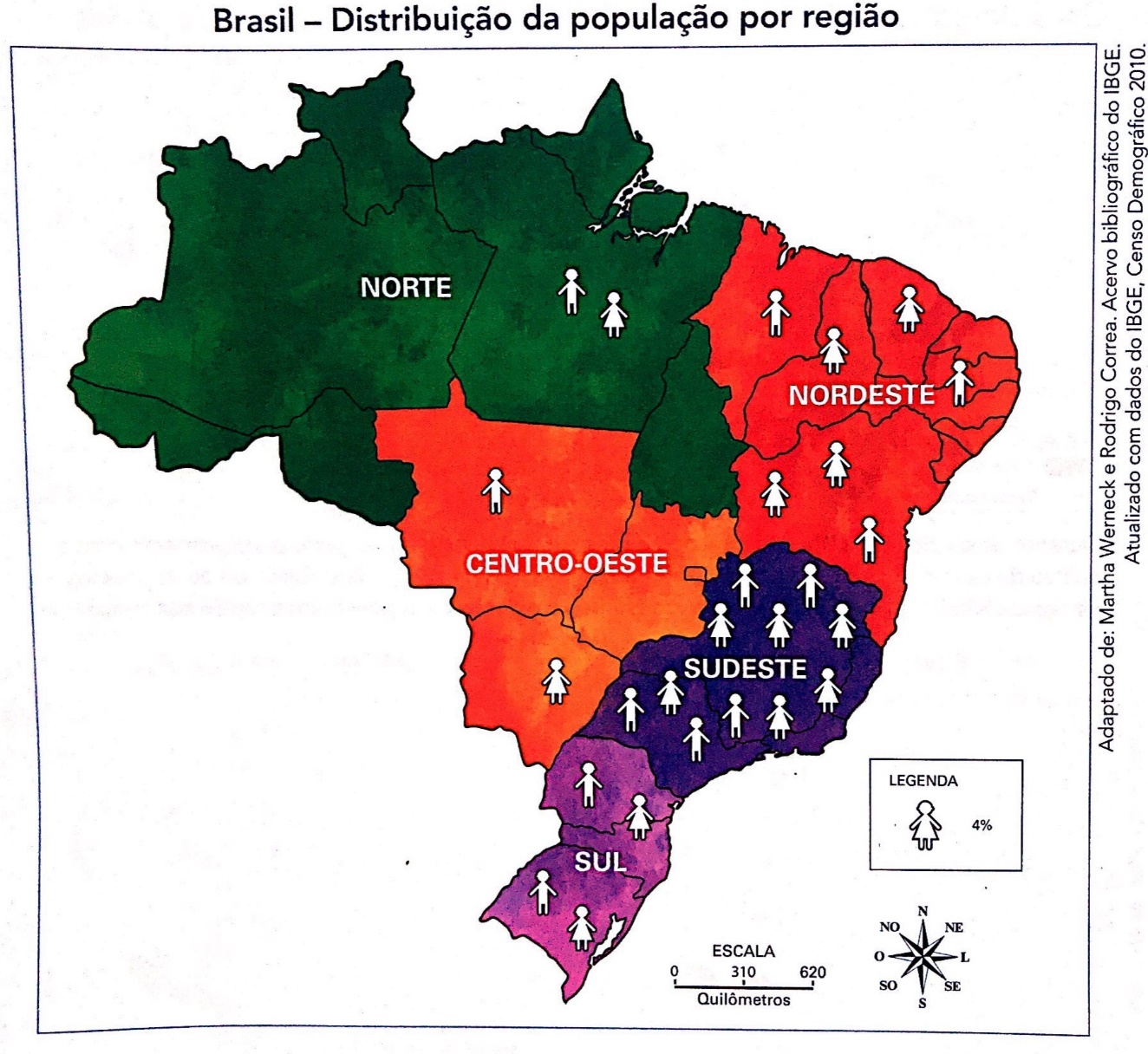 Pesquise o que é densidade demográfica.• Analise o mapa e responda:Qual é a região brasileira com a maior densidade demográfica? E com a menor densidade?Escreva o nome das regiões brasileiras levando em conta a distribuição da população. Comece com a região de maior densidade. Pesquise a diferença entre migrantes, imigrantes e emigrantes. A distribuição da população brasileira é resultado do povoamento do Brasil, de 1500 até hoje. Desde o início da colonização, as pessoas se deslocam de uma região para outra do país, sempre atraídas por novas atividades econômicas. 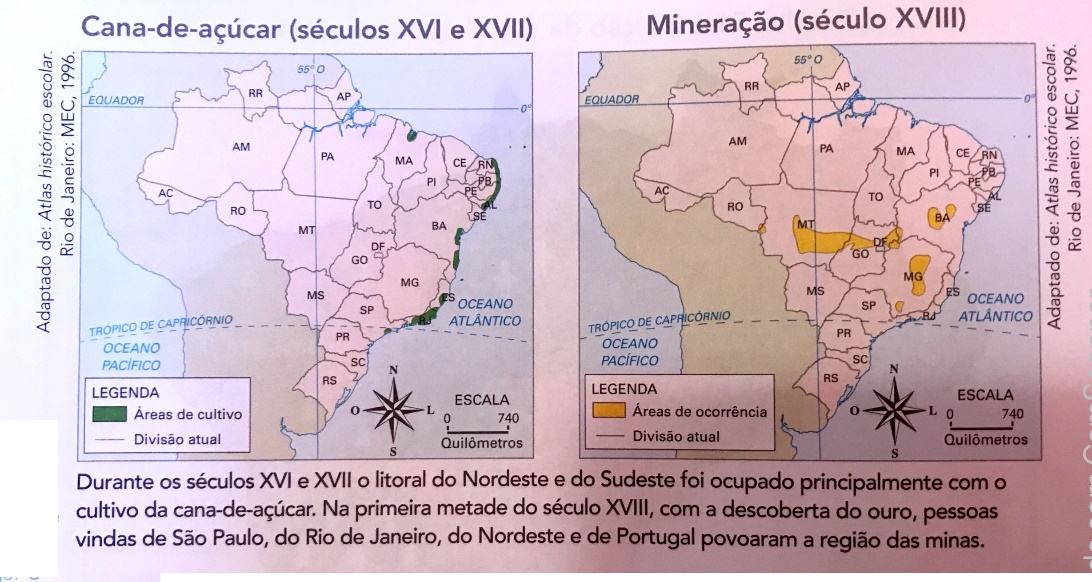 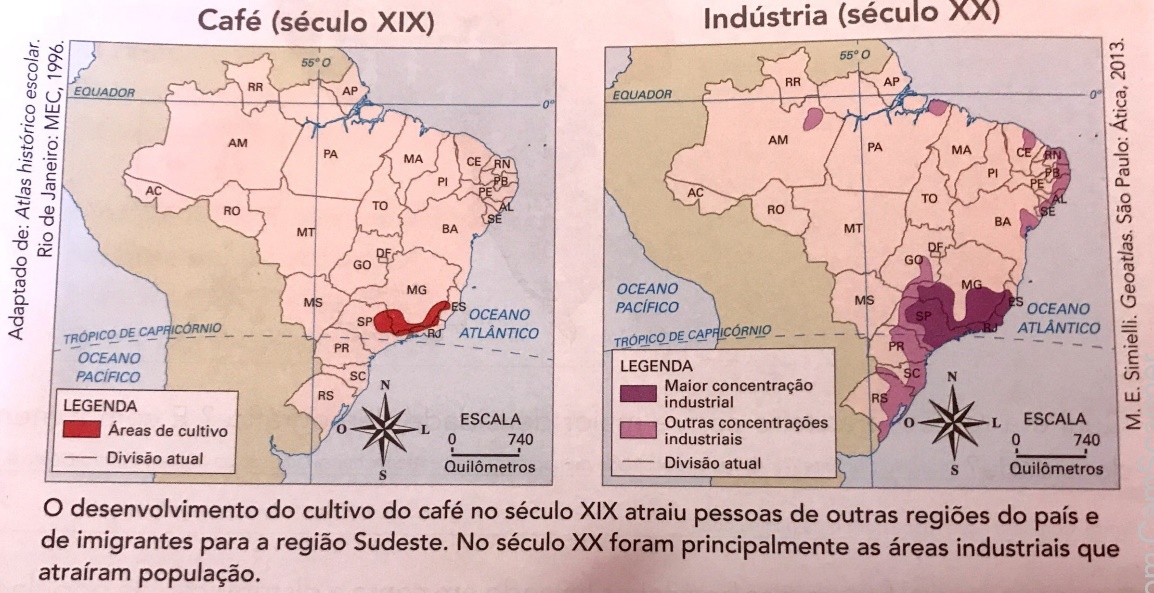 Elabore uma linha do tempo com as principais atividades econômicas, do século XVI até o século XXI. Regiões brasileiras – Distribuição da populaçãoRegiões brasileiras – Distribuição da população1º2º3º4º